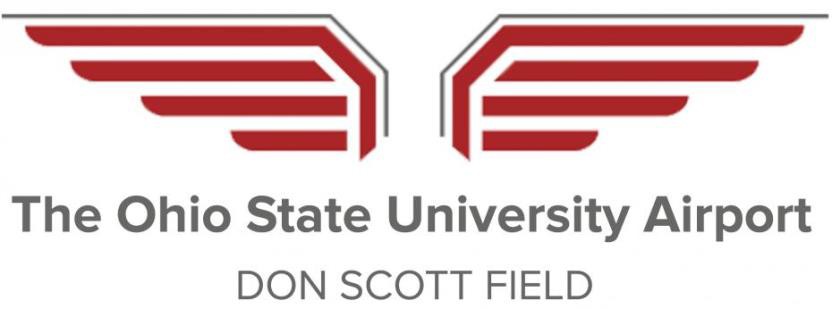 Academic Flight Laboratory BriefingSummer / Autumn / Spring 2019 - 2020Eligibility:Meet pertinent FAA regulations for minimum age and English language proficiency for desired certificate or rating.Hold current FAA student pilot certificate/medical or pilot certificate and medical. (faa.gov for medical examiners) by solo portion of 2101Hold US citizenship or have registered for flight training with TSA. Prerequisites:Minimum GPA 2.0 at OSU (if applicable)AVN 2100 completed with a minimum score of 80% (B-)Make-up sessions for any absences are required by the FAA and are available through the OSU flight school. Arranging makeup sessions is the responsibility of the student, and sessions require additional expense ($42.50/hr.).Make up sessions must be completed before the final grades are submitted at the discretion of the instructor.If you are admitted to OSU and you will already have your private pilot certificate at the beginning of the semester and DID NOT earn your certificate from a collegiate institution, please contact Flight Education at 614-292-5614 or Melanie Dickman at dickman.49@osu.edu to schedule an exam to attempt to earn exam credit for the private pilot ground class (Aviation 2100). Please note, students must pass this exam with an 80% or better on the first attempt. If a student scores below an 80%, you may still be able to fly immediately, space permitting, however you will be required to take 2100 and pass with an 80% (B-) or above before taking the private pilot check ride. See following paragraph for more information on previous experience. Prior Flight Experience:All students entering the Academic Flight Program with a pilot certificate or prior flight and/or ground training must meet with the Chief or Assistant Chief Flight instructor prior to scheduling Academic Flight Labs.A review of the individual’s qualifications and an assessment of flight skills and aeronautical knowledge may be required to determine if they meet both university and FAA requirements for the course.Credit can be given for previous experience in the following ways:Transfer credit from another College or UniversityExam credit for AVN 2100, 2101, or 2102. All tests must be passed on the first attempt with a minimum score of 80%. (2102 test is a Practical)Short review course substituted for AVN 2102 for University credit (all course tests must be taken to qualify). May be merged with Commercial Flight Lab 2501.Enrollment:Enrollment Process:Submit the Flight Laboratory Application to your 2100 Class Instructor, or Melanie Dickman (228 Bolz Hall). Call the OSU Flight School at (614) 292-5614 to schedule a flight laboratory application interview. Complete the interview.Closely monitor your OSU email, you will either be offered a flight slot, or informed that you have been added to the waitlist.After selecting a flight slot, you will then go to the OSU flight school (2160 W. Case Rd, Columbus, Ohio 43235) to have a course enrollment form signed by the Chief Instructor, Candi Roby (form attached to this briefing).With your signed enrollment form, you will then submit that to Melanie Dickman (228 Bolz Hall) to have the course added to your academic  schedule.*Business and Exploration students - your enrollment form goes to your advisor.Enrollment in Academic Flight Laboratories is by permission only.Enrollment via the internet is not permitted – you do not add this class via BuckeyeLink.A student may not schedule for a flight slot less than 5 days per week (Monday –Friday), and must be available at the same time during those 5 days.Fees:Lab Fees are billed with tuition through the Bursar’s Office and must be paid in full along with other University tuition and fees. To qualify for VA Benefits, or financial aid, you must add the class as early as possible, to have the lab fees assessed for financial aid eligibility.Available Flight Slots:After completing the application interview, and receiving an email offering you a flight slot, you will then be offered one or more of two-hour flight slot blocks (listed below) that your 1.5hr flight slot will be in. You will be informed on the first day of the semester if you have received the first 1.5hrs of the block, or the last 1.5hrs. For example, if you select the 07:30 – 09:30 block, you will receive either 07:30 – 09:00, or 08:00 – 09:30 as a permanent flight slot for the entire semester. Available Two-Hour Flight Slot Blocks:7:30am – 9:30am 9:00am – 11:00am10:30am – 12:30pm12:30pm – 2:30pm2:00pm – 4:00pm 3:30pm – 5:30pm5:00pm – 6:30pm (this is a hard set 1.5hr flight slot)Attendance:Attendance for flight labs is mandatory.Flight slots are scheduled five days a week (Monday – Friday), and occasionally include evening and weekend sessions.Unexcused absences, coming to lessons unprepared, or repeated late shows will be charged to your account, and may also jeopardize your enrollment status in the flight program.Grades:Grades are due at the end of each academic term. Be familiar with policies regarding qualifying for Incompletes, grade deadlines and add and drop deadlines.Airport Transportation:Students must provide their own transportation to and from the airport. Allow enough time in your schedule to include travel time to and from the airport, usually at least 30 minutes.Financial Aid:Each student is responsible for all matter concerning his or her financial aid.Failure to properly plan, achieve sufficient progress, or dropping of a course may cause problems with financial aid. Understand your responsibilities with any financial aid.It is recommended that students not use the hours from their academic flight labs to meet any minimum academic hour requirement (i.e., full time status). For example, full time status at Ohio State is 12 hours, so you will want to make sure you have at least 12 hours scheduled in addition to your flight lab. Required Documentation:You must bring the following documentation with you to your first scheduled lesson:FAA medical certificate (Required before solo portion of 2101)- go to faa.gov and search AME (aviation medical examiner), search by city, county, etc.Pilot Certificate or Student Pilot Certificate (Required by solo portion of 2101)Photo ID (government issued and current)Proof of Citizenship (valid passport, birth certificate AND Driver’s license)SummaryObtain your FAA Medical CertificateGo to faa.gov/pilots/amelocator to find an Aviation Medical ExaminerYou will need a minimum of a Class 3 medical (required for solo)It is recommended to obtain a First Class if you intend to fly as a career, this ensures you do not have any limiting medical issues that would prevent obtaining a First Class Medical in the future.Bring Proper Proof of CitizenshipYou will need to provide valid government issued ID (driver’s license), and either avalid passport, or original birth certificate.For international students, you will need to work with your assigned instructor on the first day of class to begin the TSA approval process. Please contact Flight Education at 614-292-5614 for any additional questions. Buy a Flight Headset.This can be purchased at the OSU airport FBO, or multiple vendors online.You will need a “dual plug” version.They can range from $150 to over $1000, depending on the features and quality.Buy a Pilot LogbookThis can be purchased at the OSU Airport FBO, or multiple vendors online.Submit the Flight Laboratory ApplicationMust be submitted to the 2100 instructor, or Melanie Dickman. Schedule a Flight Laboratory InterviewCall the OSU flight school (614)292-5614 to schedule an interview. Failure to schedule will result in not being offered a flight slot.Have a Course Enrollment Form SignedOnce you have been offered, and selected, a flight slot, you may then take the attached course enrollment form to the OSU Flight School (2160 W. Case Rd, Columbus, Ohio 43235), and have the Chief Instructor sign the form.Take the signed form to Melanie Dickman (228 Bolz Hall) to have the course added to your academic schedule.*Business and Exploration students – your enrollment form goes to your advisor.You cannot add or change a flight lab through BuckeyeLink.THE OHIO STATE UNIVERSITYFLIGHT EDUCATION FEESAIRCRAFT RENTALCESSNA 152	$ 105.00 per hourCESSNA 172	$ 120.00 per hourPIPER SUPERCUB	$ 110.00 per hourPIPER ARROW	$ 200.00 per hourCIRRUS SR20	$ 215.00 per hourCESSNA 310	$ 375.00 per hourINSTRUCTIONFLIGHT/SIM/GROUND INSTRUCTION $ 39.50 per hour SOLO SUPERVISION	$ 30.00 per hourADMINISTRATION FEE (ETA)	$ 165.00 per certificateor rating FUEL SURCHARGE computed on fuel costs over $ 4.70 per gal.150,152:	base rate plus 0.05/hr. per .01/gal above $4.70/gal fuel cost172:	base rate plus 0.10/hr. per .01/gal above $4.70/gal fuel cost Arrow, Cirrus	base rate plus 0.12/hr. per .01/gal above $4.70/gal fuel cost210	base rate plus 0.15/hr. per .01/gal above $4.70/gal fuel cost310	base rate plus 0.30/hr. per .01/gal above $4.70/gal fuel costACADEMIC FLIGHT LABORATORY FeesMinimum Time Requirements	Equipment Use Charge*Airplane HoursCourse	Dual	PIC/S	C152	C172  ARROW	Multi	FTD	GroundPrivate – ASEL (CESSNA 172)2101	18.5	1.2	0.0	20.0	0.0	0.0	1.0	13.5	$7000.002102	16.5	9.3	0.0	25.8	0.0	0.0	1.0	17.5	$7500.00Private ASEL	35.3	10.5	0.0	45.8	0.0	0.0	2.0	31.0	$ 14,500.00Instrument – ASEL3101	26.0	1.5	0.0	27.5	0.0	0.0	12.0	35.5	$ 9,700Commercial – ASEL2501	22.0	22.5	0.0	44.5	0.0	0.0	0.0	12.0	$8000.004101	44.1	26.5	0.0	42.1	23.3	0.0	6.4	23.5	15,000.00Comm ASEL	66.1	49.0	0.0	86.6	23.3	0.0	6.4	35.5	$ 23,000.00Commercial AMEL Additional Class Rating4301	15.0	0.0	0.0	0.0	0.0	15.0	6.0	9.5	$7500.00Flight Instructor – Airplane Single Engine5101	30.0	0	3.0	17.0	10.0	0.0	0	25.0	$7500.00Flight Instructor – Instrument Airplane5201	9.5	0.0	0.0	9.5	0.0	0.0	2.0	16.5	$3000.00Flight Instructor – Airplane Multiengine Land5102	12.0	0.0	0.0	0.0	0.0	12.0	7.5	16.0	$6500.00Hourly RatesUse Charge		C152		C172	ARROW	SR20		C310	FTD Dual Flight	144.50	159.50		239.50	254.50	414.50	79.50Solo Flight	105.00	120.00	200.00	215.00	375.00	n/aGround Instruction:  $39.50 per hourAdministration (ETA) fee: $165 per certification course (included in equipment use) Additional hourly fuel surcharges may apply to aircraft rental rates.*NOTE: Time requirements are based on the minimum required completion times by regulation. Equipment Use Charge is based on average OSU student completion times. Hourly rates apply to actual charges and any unused funds in student accounts are fully refundable upon course completion.